LINEE GUIDA RELATIVE AI CONTRATTI CON VENDITORI/FORNITORI TERZI AD ALTO RISCHIOI soggetti terzi ad alto rischio (venditori o fornitori) rappresentano un rischio per la nostra attività. I contratti e gli altri accordi scritti sono uno strumento importante per mitigare questo rischio. Queste linee guida indicano le considerazioni utili a capire quando può essere necessario un contratto scritto e quali disposizioni devono essere incluse in tale contratto.QUANDO È NECESSARIO UN CONTRATTO?Un contratto scritto è necessario quando [inserire nome azienda] ingaggia una terza parte ad alto rischio che ha il potere di agire per nostro conto e deve interagire con clienti, funzionari pubblici, amministrazioni pubbliche o HCP. Esempi di tali terze parti includono, a titolo meramente esemplificativo, agenti doganali, agenti di viaggio, fornitori che assistono nella registrazione dei prodotti, fornitori di servizi legali, consulenti fiscali e fornitori che prestano assistenza in materia di licenze e permessi.QUALI ELEMENTI DEVONO ESSERE PRESENTI NEL CONTRATTO?Il contratto deve descrivere nel modo più dettagliato possibile il rapporto e l'ambito del lavoro 
da eseguire e deve includere almeno quanto segue:La ragione sociale di ciascuna parte contraente.Le responsabilità di ciascuna parte contraente.In che modo il venditore/fornitore sarà remunerato per eventuali servizi forniti.La durata dell'accordo contrattuale.Rimedi disponibili nel caso in cui una delle parti non adempia ai propri obblighi.QUALI TERMINI E CONDIZIONI DI CONFORMITÀ DEVONO ESSERE INCLUSI?Le seguenti condizioni ci aiutano a proteggerci dai rischi associati a terzi e devono essere incluse nei nostri contratti:una disposizione che obblighi la terza parte a rispettare le leggi e i regolamenti applicabili, comprese le leggi internazionali vincolanti in base agli accordi di distribuzione/agenzia stipulati con i produttori, come il Foreign Corrupt Practices Act degli Stati Uniti.Una disposizione che consenta la risoluzione del contatto in caso di violazione di una qualsiasi clausola.Una disposizione che consenta di esaminare o controllare i libri e i registri contabili della terza parte per valutare il rispetto del contratto.Nota: sentire i propri consulenti legali prima di stipulare qualsiasi accordo contrattuale con 
terze parti.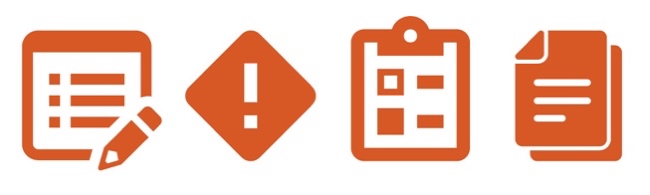 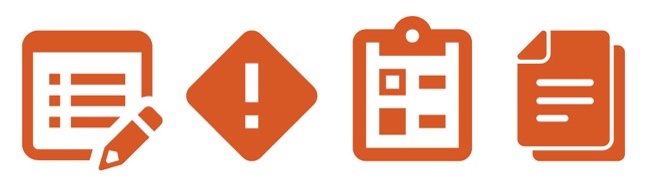 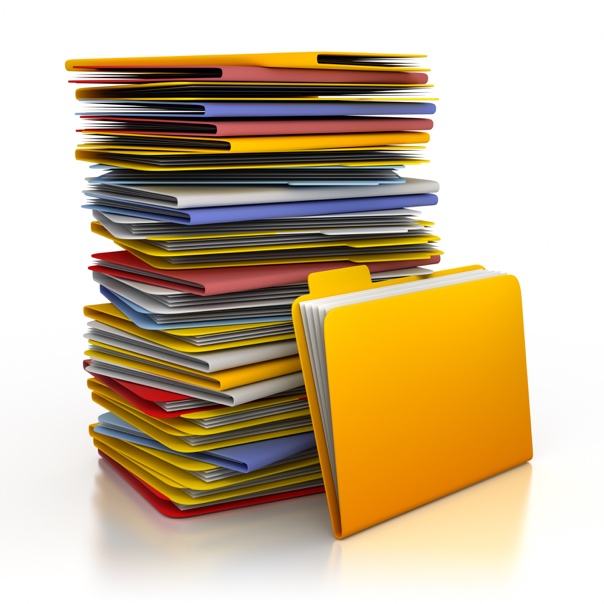 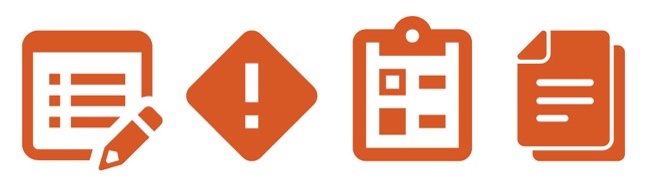 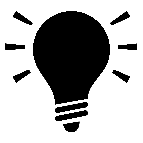 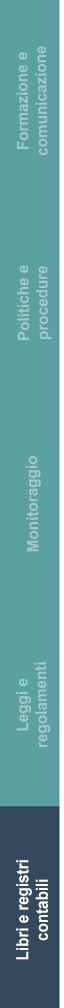 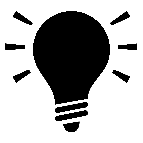 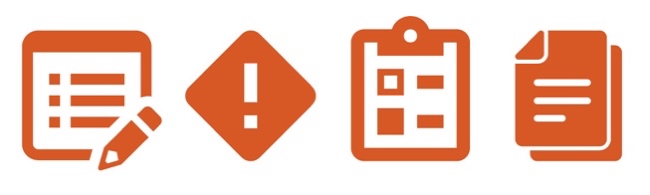 